Exemples de jeux pour jouer avec les familles dans le cadre de la co-éducation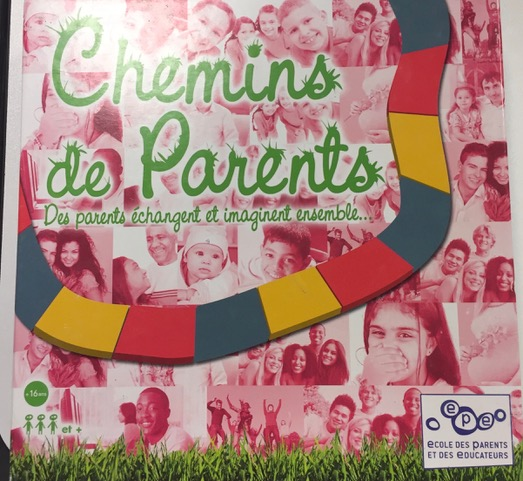 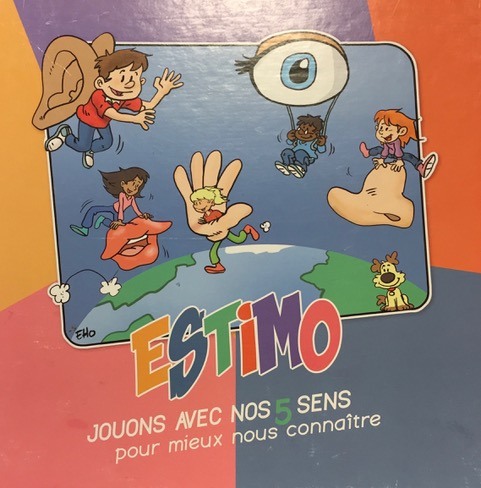 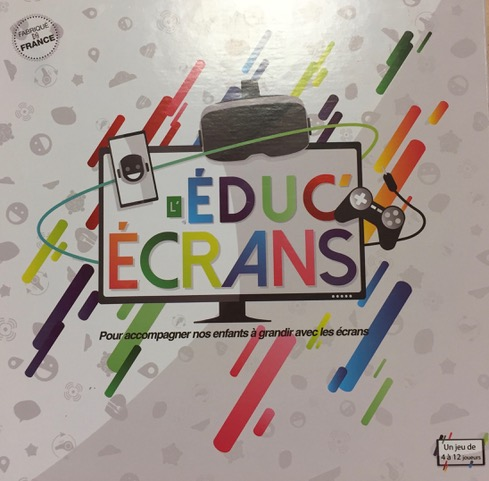 